TEHNISKĀ SPECIFIKĀCIJA TS 4709.010 v1Aizsargcimdi ziemas, skārienekrānu ierīču lietošanaiAttēlam ir informatīvs rakstursNr.AprakstsMinimālā tehniskā prasība Piedāvātās preces konkrētais tehniskais aprakstsAvots PiezīmesVispārīgā informācijaVispārīgā informācijaVispārīgā informācijaRažotājs (nosaukums, ražotnes atrašanās vieta)Norādīt informāciju4709.010 ST Aizsargcimdi ziemas, skārienekrānu ierīču lietošanai Tipa apzīmējums Preces marķēšanai pielietotais EAN  kods, ja precei tāds ir piešķirtsNorādīt vērtībuNorādīt vai, izmantojot EAN kodu, ražotājs piedāvā iespēju saņemt digitālu tehnisko informāciju par preci (tips, ražotājs, tehniskie parametri, lietošanas instrukcija u.c.)Norādīt informācijuTehniskai izvērtēšanai tiks iesniegts katra ražotāja, jebkura nomināla vismaz viens paraugsAtbilstParauga piegādes laiks tehniskajai izvērtēšanai (pēc pieprasījuma), kalendārās dienas (norādīt konkrētu vērtību) ≤ 5Maksimālais garantētais preces piegādes laiks pēc pasūtījuma saskaņošanas, kalendārās dienas (norādīt konkrētu vērtību) ≤ 30Preces garantijas termiņš pēc tās piegādes, mēneši12StandartiStandartiStandartiAtbilstība EIROPAS PARLAMENTA UN PADOMES REGULAI (ES) 2016/425 (2016. gada 9. marts) par individuālajiem aizsardzības līdzekļiem un ar ko atceļ Padomes Direktīvu 89/686/EEK , t.sk. uz preces uzlikta CE zīmeAtbilstAtbilstība standartam LVS EN 388+A1:2019  Aizsargcimdi pret mehāniskiem riskiem AtbilstAtbilstība standartam LVS EN 511:2006 Aizsargcimdi pret aukstumu 10AtbilstDokumentācijaDokumentācijaDokumentācijaIesniegts preces attēls, kurš atbilst sekojošām prasībām: ".jpg" vai ".jpeg" formātā;izšķiršanas spēja ne mazāka par 2Mpix;ir iespēja redzēt visu preci un izlasīt visus uzrakstus, marķējumus uz tās;attēls nav papildināts ar reklāmuAtbilstIesniegta preces tehnisko datu lapa vai cits dokuments, kurā norādīts preces apraksts un tehniskie parametriAtbilst(norādīt atbilstošo)Iesniegta REGULAI 2016/425 atbilstoša ES tipa pārbaudes sertifikāta kopija (II kategorija) AtbilstIesniegta ES atbilstības deklarācijas kopijaAtbilstIesniegta oriģinālā lietošanas instrukcija sekojošā valodāLV vai ENTiks iesniegta lietošanas instrukcija pie piegādes sekojošā valodāLVTehniskā informācijaTehniskā informācijaTehniskā informācijaRokai pieguloši, ergonomiski vairākslāņu (ar oderi) aizsargcimdi pret mehāniskiem riskiem un aukstumu, kas paredzēti arī skārienekrānu ierīču lietošanaiAtbilstPlaukstas daļa, t.sk. pirksti, no mākslīgās vai dabīgās ādasAtbilst (norādīt atbilstošo)Virspuse no izturīga poliestera, neilona, spandeksa vai līdzvērtīga elastīga materiālaAtbilst (norādīt atbilstošo)Pilna odere no mīksta flīsa vai līdzvērtīga materiālaAtbilst (norādīt atbilstošo)Ar augstu skārienjūtību (touchscreen funkciju) pirkstu galos AtbilstPieguloša aproceAtbilstAizsargcimdu mehānisko īpašību veiktspējas (efektivitātes) līmeņi (level of performance) atbilstoši standartā norādītai secībai :nodilumizturība (abrasion resistance) (1÷4)2noturība pret griezumiem ar asmeni (coupe test: blade cut resistance) (1÷5)1noturība pret plīsumiem (tear resistance ) (1÷4) 1noturība pret caurduršanu (puncture resistance) (1÷4)1aizsardzība pret griezumiem (TDM test: cut resistance) (A÷F)X (nav testēts)Aizsargcimdu aizsardzības pret aukstumu un mitrumu veiktspējas (efektivitātes) līmeņi (level of performance) atbilstoši standartā norādītai secībai :aizsardzība pret konvektīvo aukstumu (convective cold) (1÷4)1aizsardzība pret kontakta aukstumu (contact cold) (0÷4)1aizsardzība pret ūdens iekļūšanu (water penetration) (0 vai 1)0Aizsargcimdu izmēru diapazons 8 – 11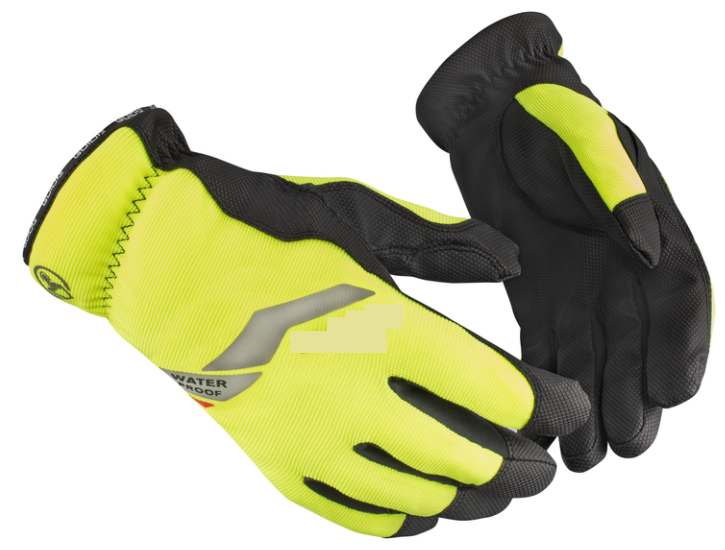 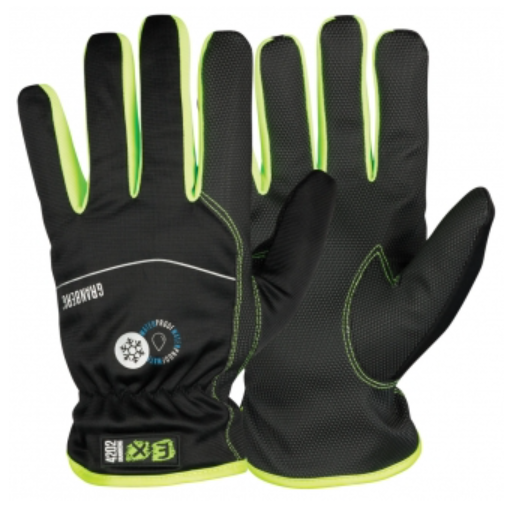 